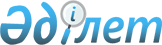 Об утверждении Плана мероприятий по реализации Концепции развития финансового сектора Республики Казахстан на 2007-2011 годы
					
			Утративший силу
			
			
		
					Постановление Правительства Республики Казахстан от 30 апреля 2007 года N 346. Утратило силу постановлением Правительства Республики Казахстан от 12 ноября 2010 года N 1199

      Сноска. Утратило силу постановлением Правительства РК от 12.11.2010 № 1199.      В целях реализации  постановления Правительства Республики Казахстан от 25 декабря 2006 года N 1284 "О Концепции развития финансового сектора Республики Казахстан на 2007-2011 годы" Правительство Республики Казахстан  ПОСТАНОВЛЯЕТ: 

      1. Утвердить прилагаемый План мероприятий по реализации Концепции развития финансового сектора Республики Казахстан на 2007-2011 годы (далее - План мероприятий). 

      2. Центральным и местным исполнительным органам, государственным органам, непосредственно подчиненным и подотчетным Президенту Республики Казахстан: 

      1) обеспечить своевременное исполнение Плана мероприятий; 

      2) два раз в год, к 15 января и 15 июля, по итогам полугодия представлять информацию о ходе выполнения Плана мероприятий в Национальный Банк Республики Казахстан. 

      3. Национальному Банку Республики Казахстан представлять сводную информацию о ходе выполнения Плана мероприятий в Правительство Республики Казахстан два раз в год, к 30 января и 30 июля, по итогам полугодия. 

      4. Настоящее постановление вводится в действие со дня подписания.        Премьер-Министр 

     Республики Казахстан Утвержден           

постановлением Правительства 

Республики Казахстан    

от 30 апреля 2007 года N 346  

  План мероприятий по реализации Концепции развития 

финансового сектора Республики Казахстан на 2007-2011 годы       Сноска. План мероприятий с изменениями, внесенными постановлениями Правительства РК от 10.11.2009 № 1803; от 30.12.2009  № 2305(порядок введения в действие см. п. 2).   Примечание:  расшифровка аббревиатур: 

НБРК - Национальный Банк Республики Казахстан 

АФН - Агентство Республики Казахстан по регулированию и надзору финансового рынка и финансовых организаций 

МЭБП - Министерство экономики и бюджетного планирования Республики Казахстан 

МФ - Министерство финансов Республики Казахстан 

АРФЦА - Агентство Республики Казахстан по регулированию деятельности регионального финансового центра города Алматы 

МИТ - Министерство индустрии и торговли Республики Казахстан 

МТСЗН - Министерство труда»и социальной защиты населения Республики Казахстан 

МВД - Министерство внутренних дел Республики Казахстан 

МСХ - Министерство сельского хозяйства Республики Казахстан 

МИД - Министерство иностранных дел Республики Казахстан 

МЧС - Министерство по чрезвычайным ситуациям Республики Казахстан 

АИС - Агентство Республики Казахстан по информатизации и связи 

АС - Агентство Республики Казахстан по статистике 

МКИ - Министерство культуры и информации Республики Казахстан 

МОН - Министерство образования и науки Республики Казахстан 

АФК - ассоциация финансистов Казахстана 

АО "КФГД" - акционерное общество «Казахстанский фонд гарантирования депозитов» 

АМФОК - ассоциация микрофинансовых организаций Казахстана 

АО "Холдинг "Самрук" - Акционерное общество "Казахстанский холдинг по управлению государственными активами "Самрук" 

АО "ФУР "Қазына" - акционерное общество "Фонд устойчивого развития "Қазына" 

РГП "КЦМР" - Республиканское государственное предприятие на праве хозяйственного ведения "Казахстанский центр межбанковских расчетов Национального Банка Республики Казахстан" 

АО "РФЦА" - акционерное общество "Региональный финансовый центр города Алматы" 

АО "НИТ" - акционерное общество "Национальные информационные технологии" 

АО "НПЦ" - акционерное общество "Национальный процессинговый центр" 
					© 2012. РГП на ПХВ «Институт законодательства и правовой информации Республики Казахстан» Министерства юстиции Республики Казахстан
				N 

п/п Мероприятие Форма 

завер- 

шения Ответс- 

твенные 

за 

испол- 

нение 

(реали- 

зацию) Срок 

испол- 

нения 

(реали- 

зации) Предпо- 

лагаемые 

расходы Источ- 

ник 

финан- 

сиро- 

вания 1 2 3 4 5 6 7 1. Приоритеты развития финансового сектора на 2007-2011 годы 
1.1. Цели и задачи развития финансового сектора 

на период 2007-2011 годы 
1.1.1. Заключение Меморандума 

по вопросам финансовой 

стабильности Меморандум НБРК 

(созыв), 

АФН, МФ 3 

квартал 

2007 

года Не 

требуются 1.2. Развитие регионального финансового центра города Алматы 
1.2.1. Внести на рассмотрение 

Межведомственной 

комиссии по вопросам 

законопроектной 

деятельности концепцию 

проекта Закона 

Республики Казахстан 

"О внесении изменений и 

дополнений в некоторые 

законодательные акты 

Республики Казахстан по 

вопросам развития 

регионального 

финансового центра 

города Алматы и 

совершенствования 

работы профессиональных 

участников финансового 

центра" Заключение 

Межведом- 

ственной 

комиссии 

по 

вопросам 

законо- 

проектной 

деятель- 

ности АРФЦА 

(созыв), 

АФН, МФ 2 

квартал 

2008 

года Не 

требуются 1.2.2. Выпуск и размещение 

ценных бумаг нацио- 

нальных компаний и 

институтов развития, 

входящих в состав АО 

"Холдинг "Самрук" и АО 

"ФУР "Қазына" на 

специальной торговой 

площадке финансового 

центра Размещение 

ценных 

бумаг, 

информация 

в НБРК АРФЦА 

(созыв), 

АО 

"Холдинг 

"Самрук", 

АО "ФУР 

"Қазына" к 15 

января 

и 15 

июля, 

2007- 

2010 

годы Не 

требуются 1.2.3. Разъяснение принципов 

функционирования 

регионального 

финансового центра и 

спектра финансовых 

инструментов для 

населения и 

потенциальных эмитентов Информация 

в НБРК АРФЦА 

(созыв), 

акиматы 

областей, 

городов 

Астаны и 

Алматы, 

АФН, 

НБРК, АО 

"РФЦА" к 15 

января 

и 15 

июля, 

2007- 

2008 

годы Будут 

уточня- 

ться в 

рамках 

респуб- 

ликанс- 

кого 

бюджета 

на соот- 

ветству- 

ющий год Респуб- 

ликан- 

ский 

бюджет 1.2.4. Разработка и внедрение 

финансовых инстру- 

ментов, таких как 

индексные фонды (ETF), 

секьюритизированные 

активы (SPV), фьючерсы, 

опционы, исламские 

инструменты, в том 

числе для финансиро- 

вания инфраструктурных 

проектов и инвести- 

ционных программ 

посредством привлечения 

средств на специальной 

торговой площадке Предло- 

жения в 

НБРК АРФЦА 

(созыв), 

МЭБП, МФ, 

АФН, АО 

"Холдинг 

"Самрук", 

АО "ФУР 

"Қазына" 2007- 

2010 

годы Не 

требуются 1.2.5. Интеграция региональ- 

ного финансового центра 

в международные 

финансовые рынки Соглашения 

с финан- 

совыми 

центрами 

зарубежных 

государств АРФЦА 

(созыв), 

АФН, МИД 2007- 

2008 

годы Не 

требуются 1.2.6. Рассмотрение возмож- 

ности предоставления в 

перспективе налоговых 

льгот при страховании 

рисков эмитентов, 

инвесторов и участников 

финансового центра Информация 

в НБРК АРФЦА 

(созыв), 

АФН, 

МЭБП, МФ к 15 

января 

2010 

года Не 

требуются 1.2.7. Создание новой техноло- 

гичной инфраструктуры 

финансового центра, 

отвечающей современным 

международным 

стандартам рынка 

ценных бумаг Решение 

Республи- 

канской 

бюджетной 

комиссии АРФЦА 

(созыв), 

АО "РФЦА" 2007- 

2009 

годы Будут 

уточня- 

ться в 

рамках 

респуб- 

ликанс- 

кого 

бюджета 

на соот- 

ветству- 

ющий год Респуб- 

ликан- 

ский 

бюджет 1.2.8. Ежегодный выпуск МФ 

государственных казна- 

чейских обязательств Выпуск 

ценных 

бумаг МФ 

(созыв), 

АРФЦА 2008- 

2010 

годы Не 

требуются 1.2.9. Создание на территории 

города Алматы 

бизнес-центра с 

завершенной 

инфраструктурой Решение 

Республи- 

канской 

бюджетной 

комиссии АРФЦА 

(созыв), 

МФ, МЭБП, 

АО "РФЦА" 2007- 

2008 

годы Будут 

уточня- 

ться в 

рамках 

респуб- 

ликанс- 

кого 

бюджета 

на соот- 

ветству- 

ющий год Респуб- 

ликан- 

ский 

бюджет 2. Государственная политика в сфере регулирования 

финансового сектора Республики Казахстан 
2.1. Укрепление и повышение качества государственного 

управления финансовым сектором 
2.1.1. Принятие мер по регули- 

рованию ликвидности на 

финансовом рынке путем 

совершенствования 

инструментов денежно- 

кредитной политики Информация 

в Прави- 

тельство 

Республики 

Казахстан НБРК Еже- 

годно 

к 30 

января 

и 30 

июля Не 

требуются 2.1.2. Разработка и 

совершенствование 

модели прогнозирования 

макроэкономических 

показателей денежно- 

кредитной политики с 

использованием 

принципов инфляционного 

таргетирования Информация 

в Прави- 

тельство 

Республики 

Казахстан НБРК Еже- 

годно 

к 30 

января 

и 30 

июля Не 

требуются 2.1.3. Расширение институ- 

ционального охвата 

денежно-кредитной 

статистики за счет 

включения счетов 

накопительных 

пенсионных фондов Информация 

в Прави- 

тельство 

Республики 

Казахстан НБРК к 30 

июля 

2011 

года Не 

требуются 2.1.4. Повышение репрезен- 

тативности выборки 

предприятий (в 

отраслевом и  террито- 

риальном разрезах) в 

целях повышения 

адекватности оценок 

состояния и ожидаемых 

изменений экономической 

конъюнктуры и финансо- 

вого положения 

реального сектора 

экономики Информация 

в Прави- 

тельство 

Республики 

Казахстан НБРК Еже- 

годно 

к 30 

января 

и 30 

июля Не 

требуются 2.1.5. Разработка обобщающих 

индикаторов в качестве 

непосредственных 

ориентиров для текущего 

осуществления денежно- 

кредитной политики Информация 

в Прави- 

тельство 

Республики 

Казахстан НБРК Еже- 

годно 

к 30 

января 

и 30 

июля Не 

требуются 2.1.6. Формирование базы 

данных индикаторов для 

оценки рисков для 

финансовой стабильности Информация 

в Прави- 

тельство 

Республики 

Казахстан НБРК 

(созыв), 

АФН, АС, 

МФ к 30 

января 

2008 

года Не 

требуются 2.2. Взаимодействие государственных органов 

и институтов финансового сектора 
2.2.1. Повышение эффектив- 

ности механизма обмена 

информацией между 

государственными 

органами и институтами 

финансового сектора Предло- 

жения в 

НБРК АФН 

(созыв), 

МЭБП, 

НБРК, 

АФК, МФ, 

АРФЦА 4 

квартал 

2008 

года Не 

требуются 2.2.2. Активизировать работу 

по информационному 

обмену между институ- 

тами развития и банками 

второго уровня, 

лизинговыми и 

страховыми компаниями, 

венчурными и инвести- 

ционными фондами, 

входящими в АФК, о 

прейскуранте услуг 

финансовых организаций, 

о возможностях для 

совместной реализации 

крупных инвестиционных 

проектов с привлечением 

как отечественных, и 

так и иностранных 

инвестиций Информация 

в НБРК АФК 

(созыв), 

АО "ФУР 

"Қазына" Еже- 

годно 

к 15 

января 

и 15 

июля Не 

требуются 2.3. Сбалансированная денежно-кредитная и фискальная 

политика и повышение эффективности их основных инструментов 
2.3.1. Обеспечение согласо- 

вания параметров 

среднесрочного плана 

социально-экономи- 

ческого развития, 

среднесрочной 

фискальной политики и 

основных направлений 

денежно-кредитной 

политики Информация 

в НБРК МЭБП 

(созыв), 

НБРК Еже- 

годно 

к 15 

января 

и 15 

июля Не 

требуются 2.4. Развитие и совершенствование системы бухгалтерского 

учета и финансовой отчетности в финансовом секторе Казахстана 
2.4.1. Проведение мероприятий 

по обучению и повышению 

квалификации по 

международным 

стандартам финансовой 

отчетности (далее - 

МСФО) преподавателей 

высших учебных 

заведений, студентов, 

действующих бухгалтеров 

финансовых организаций, 

сотрудников 

Национального Банка Информация 

в Прави- 

тельство 

Республики 

Казахстан НБРК Еже- 

годно 

к 30 

января 

и 30 

июля В рамках 

бюджета 

НБРК 2.4.2. Оказание методологи- 

ческой и информационной 

поддержки специалистов 

финансовых организаций 

по вопросам применения 

МСФО Информация 

в Прави- 

тельство 

Республики 

Казахстан НБРК Еже- 

годно 

к 30 

января 

и 30 

июля Не 

требуются 2.4.3. Разработка учебного 

пособия по практичес- 

кому применению МСФО 

финансовыми 

организациями Учебное 

пособие НБРК 4 

квартал 

2007 

года Не 

требуются 2.4.4. Выработка предложений 

по методологии оценки 

и ведения бухгалтер- 

ского учета финансовых 

инструментов с учетом 

специфики Республики 

Казахстан на основе 

изучения опыта 

зарубежных стран Проект 

поста- 

новления 

Правления 

НБРК НБРК 

(созыв), 

АФН, 

АМФОК 4 

квартал 

2008 

года Не 

требуются 2.4.5. Разработка документа 

по вопросам автомати- 

зации ведения 

бухгалтерского учета 

финансовых организаций Проект 

поста- 

новления 

Правления 

НБРК НБРК 4 

квартал 

2008 

года Не 

требуются 2.4.6. Совершенствование 

финансовой отчетности 

финансовых организаций Проект 

поста- 

новления 

Правления 

НБРК НБРК 

(созыв), 

АФН Посто- 

янно Не 

требуются 2.5. Совершенствование налогообложения участников 

финансового рынка и финансовых инструментов 
2.5.1. Рассмотрение 

возможности введения 

льгот для эмитентов, 

акции которых включены 

в официальный список 

акционерного общества 

"Казахстанская фондовая 

биржа" и/или обращаются 

на специальной торговой 

площадке регионального 

финансового центра 

города Алматы, и 

которые отвечают 

критериям публичной 

компании Информация 

в НБРК МЭБП 

(созыв), 

МФ, НБРК, 

АФН, 

АРФЦА к 15 

июля 

2008 

года Не 

требуются 2.5.2. Рассмотрение вопроса 

об оптимизации налого- 

обложения доходов 

физических лиц по 

депозитам, долговым и 

долевым ценным бумагам Информация 

в НБРК МЭБП 

(созыв), 

НБРК, 

АФН, МФ, 

АФК к 15 

июля 

2009 

года Не 

требуются 2.5.3. Рассмотрение вопроса 

целесообразности 

введения обложения 

подоходным налогом у 

источника выплаты 

вознаграждения по 

государственным ценным 

бумагам (далее - ГЦБ) и 

агентским ценным 

бумагам Предло- 

жения в 

НБРК МЭБП 

(созыв), 

МФ, НБРК, 

АФН 1 

квартал 

2008 

года Не 

требуются 2.5.4. Рассмотрение возмож- 

ности введения 

налогообложения на 

прирост стоимости при 

операциях с ГЦБ и 

агентскими ценными 

бумагами Предло- 

жения в 

НБРК МЭБП 

(созыв), 

МФ, АФН, 

НБРК 1 

квартал 

2008 

года Не 

требуются 2.5.5. Рассмотрение вопроса о 

возможности оптимизации 

налогообложения на 

доход от прироста 

стоимости при операциях 

с акциями и облигациями 

наивысшей и следующей 

за наивысшей категории 

листинга Предло- 

жения в 

НБРК МЭБП 

(созыв), 

НБРК, 

АФН, МФ, 

АФК 4 

квартал 

2010 

года Не 

требуются 2.5.6. Совершенствование 

налогообложения 

производных финансовых 

инструментов Предло- 

жения в 

НБРК МЭБП 

(созыв), 

МФ, АФН, 

НБРК 4 

квартал 

2008 

года Не 

требуются 2.5.7. Рассмотрение 

возможности внесения в 

налоговое законода- 

тельство изменений и 

дополнений в части 

предоставления 

налоговых льгот по 

выплатам, осуществ- 

ляемым компаниями по 

страхованию жизни Информация 

в НБРК МЭБП 

(созыв), 

МФ, АФН к 15 

января 

2008 

года Не 

требуются 2.6. Развитие платежных систем 
2.6.1. Проведение необходимых 

мероприятий, связанных 

с созданием нового 

резервного центра 

платежных систем Информация 

в Прави- 

тельство 

Республики 

Казахстан НБРК Еже- 

годно 

к 30 

января 

и 30 

июля Не 

требуются 2.6.2. Проведение мероприятий 

по развитию 

инфраструктуры сети 

обслуживания платежных 

карточек Информация 

в НБРК АО "НПЦ" Еже- 

годно 

к 15 

января 

и 15 

июля Не 

требуются 2.6.3. Совершенствование 

нормативной правовой 

базы в части осущест- 

вления надзора за 

функционированием 

платежных систем 

Казахстана и создания 

условий для развития 

розничных безналичных 

платежей на основе 

применения современных 

технологий Проекты 

постанов- 

лений 

Правления 

НБРК НБРК 2007- 

2011 

годы Не 

требуются 2.6.4. Ввод в опытную 

эксплуатацию 

"платежного шлюза" 

системы электронного 

правительства Информация 

в НБРК АИС 

(созыв), 

АО "НИТ", 

АО "НПЦ" к 15 

января 

2008 

года Не 

требуются 2.6.5. Ввод в промышленную 

эксплуатацию 

"платежного шлюза" 

системы электронного 

правительства Информация 

в НБРК АИС 

(созыв), 

АО "НИТ", 

АО "НПЦ" к 15 

января 

и 15 

июля 

2008 

года Не 

требуются 2.6.6. Совершенствование и 

модернизация 

программно-технической 

инфраструктуры 

действующих платежных 

систем, а также 

повышение уровня их 

безопасности Информация 

в НБРК РГП 

"КЦМР" 

 Еже- 

годно 

к 15 

января 

и 15 

июля Не 

требуются 2.6.7. Проведение работы по 

дальнейшему развитию 

SWIFT сервисного бюро 

РГП "КЦМР" с подклю- 

чением казахстанских и 

зарубежных финансовых 

институтов, а также по 

изучению и внедрению 

возможных путей 

интеграции системы 

SWIFT с платежными 

системами Казахстана Информация 

в НБРК РГП 

"КЦМР" Еже- 

годно 

к 15 

января 

и 15 

июля Не 

требуются 2.6.8. Участие в мероприятиях 

по построению общей 

платежно-расчетной 

системы государств- 

участников ЕврАзЭС Информация 

в Прави- 

тельство 

Республики 

Казахстан НБРК Еже- 

годно 

к 30 

января 

и 30 

июля Не 

требуются 2.6.9. Проведение между- 

народных встреч 

представителей 

центральных 

(национальных) банков 

по платежным системам Органи- 

зация и 

проведение 

встреч НБРК 4 

квартал 

2007 

года Не 

требуются 2.7. Повышение качества корпоративного управления 
2.7.1. Подготовка предложений 

по вопросам оспари- 

ваемых корпоративных 

решений и сделок, 

компенсации ущерба 

акционерам и другим 

лицам, причиненного 

неправомочными 

действиями органов 

управления Предло- 

жения в 

НБРК АФН 

(созыв), 

АФК, 

заинте- 

ресован- 

ные го- 

сударс- 

твенные 

органы 3 

квартал 

2009 

года Не 

требуются 2.7.2. Установление критериев 

публичных компаний и 

формирование соответ- 

ствующей системы 

регулирования Проект 

поста- 

новления 

Правления 

АФН АФН 2 

квартал 

2007 

года Не 

требуются 2.8. Повышение уровня осведомленности населения об услугах 

финансового сектора и повышение их доступности 
2.8.1. Определение основных 

показателей 

(критериев), харак- 

теризующих деятельность 

всех участников 

финансового рынка Проект 

поста- 

новления 

Правления 

АФН АФН 

(созыв), 

НБРК 2 

квартал 

2010 

года Не 

требуются 2.8.2. Пропаганда коллективных 

форм инвестиций как 

эффективного механизма 

снижения рисков 

инвесторов и широкое 

информирование 

населения о возмож- 

ностях фондового рынка Проект 

Программы МФ 

(созыв), 

МЭБП, 

МИТ, АФН, 

НБРК, 

АФК, МКИ 2 

квартал 

2007 

года Не 

требуются 2.8.3. Проведение мероприятий 

по информированию 

потребителей страховых 

услуг и населения об 

услугах и страховых 

продуктах, предостав- 

ляемых страховыми 

организациями, а также 

об их финансовом 

состоянии Информация 

в АФН АФК По 

итогам 

полу- 

годия Не 

требуются 2.8.4. Пропаганда и 

разъяснение целей 

законодательства 

Республики Казахстан в 

сфере финансового 

рынка, реформ, 

проводимых в нем, 

осуществление иных 

мер, направленных на 

защиту потребителей 

финансовых услуг Информация 

в НБРК АФН 

(созыв), 

МКИ Еже- 

годно 

к 15 

января 

и 15 

июля Не 

требуются 2.8.5. Внедрение электронной 

цифровой подписи в 

работе профессиональных 

участников рынка 

ценных бумаг Проект 

поста- 

новления 

Правления 

АФН АФН 

(созыв), 

АИС 2 

квартал 

2009 

года Не 

требуются 2.8.6. Переход к электронной 

системе обслуживания 

населения в пенсионном 

секторе Предло- 

жения в 

НБРК МТСЗН 

(созыв), 

НБРК, АФН 2 

квартал 

2010 

года Не 

требуются 2.8.7. Совершенствование 

коллективных форм 

инвестирования Проект 

Закона 

Республики 

Казахстан МИТ 

(созыв), 

АФН 4 

квартал 

2007 

года Не 

требуются 2.8.8. Стимулирование 

расширения спектра 

предоставляемых 

кредитными товари- 

ществами и микро- 

кредитными органи- 

зациями услуг, 

развитие инфраструктуры 

страхового рынка, 

развитие трансфер- 

агентской деятельности Информация 

в МИТ АФН 

(созыв), 

АМФОК 4 

квартал 

2008 

года Не 

требуются 2.8.9. Совершенствование 

нормативной правовой 

базы Республики 

Казахстан по регули- 

рованию инвестиционного 

банкинга Проект 

постанов- 

ления 

Правления 

АФН АФН 2007- 

2011 

годы Не 

требуются 2.8.10. Проработка механизма 

развития в Казахстане 

исламского банкинга Предло- 

жения в 

НБРК АФН 4 

квартал 

2008 

года Не 

требуются 2.8.11. Дальнейшее повышение 

уровня защиты прав и 

интересов потребителей 

финансовых услуг и 

усиление роли 

ассоциаций и 

объединений, 

объединяющих 

потребителей 

финансовых услуг Предло- 

жения в 

НБРК АФН 

(созыв), 

АФК, НБРК По 

итогам 

года Не 

требуются 2.9. Подготовка профессиональных кадров для финансового рынка 
2.9.1. Выработка предложений 

по подготовке професси- 

ональных кадров в 

финансовой сфере в 

соответствии с 

международными 

стандартами Информация 

в МОН АФН 

(созыв), 

НБРК, 

АФК и 

другие 

заинте- 

ресова- 

нные 

государ- 

ственные 

органы 2 

квартал 

2008 

года Не 

требуются 2.9.2. Проведение работы по 

включению в перечень 

приоритетных специаль- 

ностей по программе 

"Болашак"  специаль- 

ностей "страховое 

право", "страховое 

дело", "андеррайтер", 

"управление рисками 

страховой организации" Предло- 

жения в 

НБРК МОН 

(созыв), 

АФН, 

НБРК, АФК 2007- 

2008 

годы Не 

требуются 2.9.3. Рассмотрение вопроса о 

создании образователь- 

ного центра по 

подготовке (перепод- 

готовке) кадров для 

финансовой системы Предло- 

жения в 

НБРК АФК 

(созыв), 

АФН, 

НБРК, МОН 2007- 

2008 

годы Не 

требуются 2.10. Углубление международных отношений финансового 

сектора Казахстана в рамках Евразийского экономического 

сообщества и других интеграционных союзов 
2.10.1. Реализация мер по 

развитию страхового 

рынка и рынка ценных 

бумаг государств- 

членов Евразийского 

экономического 

сообщества (далее - 

ЕврАзЭС), Содружества 

Независимых Государств 

(далее - СНГ) и других 

союзов Информация 

в исполни- 

тельные 

комитеты 

ЕврАзЭС, 

СНГ АФН 

(созыв), 

АРФЦА, 

НБРК 2007- 

2011 

годы Не 

требуются 2.10.2. Обеспечение система- 

тического обмена 

информацией о законо- 

дательстве в области 

денежно-кредитной и 

валютной политики 

стран-участников 

интеграционных 

объединений Информация 

в Прави- 

тельство 

Республики 

Казахстан НБРК Еже- 

годно 

к 30 

января 

и 30 

июля Не 

требуются 2.10.3. Подготовка к подписанию 

проекта Соглашения, 

регулирующего принципы 

политики государств- 

членов ЕврАзЭС в 

области валютного 

регулирования и 

валютного контроля по 

операциям, связанным с 

движением капитала Проект 

Соглашения НБРК 

(созыв), 

МФ, МЭБП, 

МИТ, АФН По мере 

необ- 

ходи- 

мости Не 

требуются 3. Основные направления развития финансового сектора 
3.1. Развитие кредитных организаций 
3.1.1. Банковский сектор 
3.1.1.1. Продолжение изучения 

возможности дальнейшей 

либерализации доступа 

иностранных банков на 

отечественный рынок в 

рамках переговорного 

процесса по вступлению 

Казахстана в ВТО Информация 

в НБРК АФН 

(созыв), 

МИТ Еже- 

годно 

к 15 

января 

и 15 

июля Не 

требуются 3.1.1.2. Совершенствование 

процедур банковского 

надзора, направленных 

на обеспечение 

выполнения банками 

требований законода- 

тельства Республики 

Казахстан в части 

консолидированного 

надзора, структуры 

собственников, 

отношений с аффили- 

рованными лицами Проект 

постанов- 

ления 

Правления 

АФН АФН 2007- 

2011 

годы Не 

требуются 3.1.1.3. Совершенствование 

действующего 

банковского законода- 

тельства Республики 

Казахстан, особенно в 

части пруденциального 

регулирования и 

методики классификации 

активов банков второго 

уровня Проект 

поста- 

новления 

Правления 

АФН АФН 2007- 

2011 

годы Не 

требуются 3.1.1.4. Согласование графика 

перехода АФН на работу 

по стандартам Базель II 

с представителями 

группы по внедрению 

стандартов Базель II 

(Accord Implementation 

Group) График 

перехода 

на 

стандарты 

Базель II АФН 4 

квартал 

2011 

года Не 

требуются 3.1.1.5. Публикация русско- 

язычного варианта 

текста Нового 

соглашения адекват- 

ности капитала 

Базельского комитета 

по банковскому надзору 

(Базель II) Размещение 

на офици- 

альном 

сайте АФН АФН 4 

квартал 

2011 

года Не 

требуются 3.1.1.6. Подготовка запросов в 

надзорные органы 

зарубежных стран об их 

намерении и условиях 

по переходу на Базель 

II Запросы в 

надзорные 

органы АФН 4 

квартал 

2011 

года Не 

требуются 3.1.1.7. Рассмотрение вопроса 

целесообразности 

использования отечест- 

венными банками метода 

централизованных 

рейтингов Предло- 

жения в 

НБРК АФН 4 

квартал 

2011 

года Не 

требуются 3.1.1.8. Повышение требований к 

деятельности банков, 

дальнейшему совершен- 

ствованию системы 

управления рисками в 

банках второго уровня 

с учетом международной 

практики Проект 

поста- 

новления 

Правления 

АФН АФН 2007- 

2011 

годы Не 

требуются 3.1.1.9. Заключение меморандумов 

о сотрудничестве и 

обмене информацией с 

регуляторными органами 

стран, финансовые 

организации которых 

имеют дочерние 

финансовые организации 

в Казахстане, и со 

странами, в которых 

финансовые организации 

Казахстана имеют 

дочерние организации и 

филиалы Предло- 

жения в 

НБРК АФН 2007- 

2011 

годы Не 

требуются 3.1.1.10. Дальнейшее совершен- 

ствование системы 

гарантирования 

депозитов с учетом 

мирового опыта и 

рекомендаций Между- 

народной ассоциации 

систем страхования 

депозитов (IADI) Предло- 

жения в 

НБРК АФН 

(созыв), 

НБРК, 

АО "КФГД" По 

итогам 

года Не 

требуются 3.1.1.11. Внедрение системы 

дифференцированных 

ставок обязательных 

календарных взносов 

для банков-участников 

системы обязательного 

гарантирования 

депозитов Информация 

в НБРК АФН 

(созыв), 

АО "КФГД" к 15 

января 

2008 

года Не 

требуются 3.1.1.12. Разработка нормативной 

правовой базы по 

вопросам проведения 

операций по одно- 

временной передаче 

части обязательств и 

имущества принудительно 

ликвидируемого банка 

другому (другим) банку 

(банкам) Проект 

поста- 

новления 

Правления 

АФН АФН 4 

квартал 

2007 

года Не 

требуются 3.1.1.13. Изучение возможности 

использования 

альтернативных путей 

фондирования системы 

обязательного гаранти- 

рования депозитов, в 

случае дефицита 

денежных средств для 

выплаты возмещения 

вкладчикам ликвиди- 

руемого банка в виде 

перестрахования рисков 

за рубежом, исполь- 

зования кредитных 

деривативов, выпуска 

облигаций организацией, 

осуществляющей 

обязательное гаранти- 

рование депозитов Информация 

в АФН АО 

"КФГД" 

(созыв), 

НБРК 4 

квартал 

2007 

года Не 

требуются 3.1.1.14. Повышение эффективности 

регулирования внешним 

заимствованием 

банковского сектора 

страны Проект 

поста- 

новления 

Правления 

АФН АФН 

(созыв), 

НБРК 2007- 

2011 

годы Не 

требуются 3.1.1.15. Совершенствование 

финансовой статистики 

в части долгосрочного 

кредитования финансовым 

сектором экономики Проект 

поста- 

новления 

Правления 

АФН АФН 2007- 

2011 

годы Не 

требуются 3.1.2. Сектор небанковских организаций 
3.1.2.1. Осуществление 

поэтапного увеличения 

уставного и собст- 

венного капитала 

ипотечных организаций Проект 

поста- 

новления 

Правления 

АФН АФН 2007- 

2009 

годы Не 

требуются 3.1.2.2. Совершенствование 

законодательной и 

нормативной базы 

регулирования 

деятельности ипотечных 

организаций Проект 

поста- 

новления 

Правления 

АФН АФН 2007- 

2011 

годы Не 

требуются 3.1.2.3. Совершенствование 

системы 

риск-менеджмента 

ипотечных компаний Проект 

поста- 

новления 

Правления 

АФН АФН 2007- 

2011 

годы Не 

требуются 3.1.2.4. Ограничение перечня 

организаций, право- 

мочных предоставлять 

ипотечные жилищные 

займы путем включения 

в него только банков 

второго уровня и 

ипотечных организаций Предло- 

жения в 

НБРК АФН 

(созыв), 

заинтере- 

сованные 

государ- 

ственные 

органы 4 

квартал 

2007 

года Не 

требуются 3.1.2.5. Рассмотрение целе- 

сообразности 

ужесточения налого- 

обложения (в т.ч. от 

прироста капитала) для 

продающих жилье в 

течение двух-трех лет 

после его приобретения Предло- 

жения в 

НБРК МЭБП 

(созыв), 

МФ, МИТ, 

АФН 4 

квартал 

2007 

года Не 

требуются 3.1.2.6. Рассмотрение целе- 

сообразности введения 

дополнительного 

единовременного налога 

для приобретающих 

дополнительное жилье 

и/или повышенный налог 

на такое имущество Предло- 

жения в 

НБРК МЭБП 

(созыв), 

МФ, МИТ, 

АФН 4 

квартал 

2007 

года Не 

требуются 3.2. Накопительные пенсионные фонды 
3.2.1. Совершенствование 

системы показателей 

эффективности 

управления пенсионными 

активами для вкладчиков 

в целях поддержания 

качества инвестиционных 

портфелей пенсионных 

фондов Проект 

поста- 

новления 

Правления 

АФН АФН 

(созыв), 

МТСЗН 4 

квартал 

2010 

года Не 

требуются 3.2.2. Разработка комплекса 

мероприятий для 

внедрения различных 

пенсионных планов, 

отличающихся 

диверсификацией активов Проект 

Закона 

Республики 

Казахстан АФН 

(созыв), 

МТСЗН 4 

квартал 

2007 

года Не 

требуются 3.2.3. Разработка и внедрение 

показателей, отражающих 

деятельность накопи- 

тельных пенсионных 

фондов на основе 

доходности и риска 

портфеля инвестиций Проект 

поста- 

новления 

Правления 

АФН АФН 

(созыв), 

НБРК 2 

квартал 

2010 

года Не 

требуются 3.2.4. Создание условий 

уплаты добровольных и 

добровольных профес- 

сиональных пенсионных 

взносов в пользу своих 

работников - всем 

работодателям, а не 

только по ограниченному 

перечню профессий Предло- 

жения в 

НБРК МТСЗН 

(созыв), 

АФН 1 

квартал 

2008 

года Не 

требуются 3.2.5. Предоставление льгот 

при выплате пенсионных 

накоплений, сформиро- 

ванных за счет 

добровольных и 

добровольных професси- 

ональных пенсионных 

взносов по срокам 

накоплений Предло- 

жения в 

НБРК МТСЗН 

(созыв), 

МФ, АФН 4 

квартал 

2008 

года Не 

требуются 3.2.6. Введение обязательных 

профессиональных 

пенсионных взносов в 

отношении работников, 

занятых в отраслях 

промышленности с 

повышенным уровнем 

риска для жизни Предло- 

жения в 

НБРК МТСЗН 

(созыв), 

АФН 3 

квартал 

2008 

года Не 

требуются 3.2.7. Совершенствование 

пруденциального 

регулирования накопи- 

тельных пенсионных 

фондов и организаций, 

осуществляющих инвести- 

ционное управление 

пенсионными активами Проект 

поста- 

новления 

Правления 

АФН АФН 2007- 

2011 

годы Не 

требуются 3.2.8. Совершенствование 

системы 

риск-менеджмента в 

накопительных 

пенсионных фондах и 

организациях, осущест- 

вляющих инвестиционное 

управление пенсионными 

активами Проект 

постанов- 

ления 

Правления 

АФН АФН 2007- 

2011 

годы Не 

требуются 3.2.9. Разработка механизма 

создания системы 

страхования пенсионных 

активов Предло- 

жения в 

НБРК АФН 

(созыв), 

НБРК 1 

квартал 

2009 

года Не 

требуются 3.3. Страховой сектор 
3.3.1. Осуществление 

мероприятий по 

расширению инвести- 

ционных возможностей 

страховых организаций 

по страхованию жизни Проект 

поста- 

новления 

Правления 

АФН АФН 2007- 

2011 

годы Не 

требуются 3.3.2. Создание системы 

консолидированного 

надзора страховых 

организаций и групп, 

образованных ими Проект 

поста- 

новления 

Правления 

АФН АФН 4 

квартал 

2009 

года Не 

требуются 3.3.3. Определение условий 

для получения лицензии 

по обязательным видам 

страхования Проект 

Закона 

Республики 

Казахстан АФН 4 

квартал 

2008 

года Не 

требуются 3.3.4. Совершенствование форм 

финансовой отчетности 

страховых организаций, 

осуществляющих 

обязательные виды 

страхования Проект 

поста- 

новления 

Правления 

АФН АФН 

(созыв), 

НБРК 2007- 

2011 

годы Не 

требуются 3.3.5. Усиление государст- 

венного контроля за 

соблюдением 

страхователями 

законодательства 

Республики Казахстан 

об обязательном 

страховании Предло- 

жения в 

НБРК АФН 

(созыв), 

заинтере- 

сованные 

государс- 

твенные 

органы Еже- 

годно Не 

требуются 3.3.6. Совершенствование 

законодательства 

Республики Казахстан 

по обязательным видам 

страхования Проект 

Закона 

Республики 

Казахстан АФН 4 

квартал 

2008 

года Не 

требуются 3.3.7. Установление единых 

требований в отношении 

аннуитетных продуктов 

по обязательному 

страхованию 

гражданско-правовой 

ответственности 

работодателя Предло- 

жения в 

НБРК АФН 2007- 

2008 

годы Не 

требуются 3.3.8. Создание внесудебных 

механизмов урегулиро- 

вания споров 

(страховой омбудсмен) Проект 

Закона 

Республики 

Казахстан АФН 

(созыв), 

АФК 4 

квартал 

2008 

года Не 

требуются 3.3.9. Совершенствование 

системы гарантирования 

страховых выплат Предло- 

жения в 

НБРК АФН 4 

квартал 

2008 

года Не 

требуются 3.3.10. Совершенствование 

пруденциального 

регулирования 

деятельности страховых 

(перестраховочных) 

организаций (внедрение 

системы RBS, Solvency 

II) Проект 

поста- 

новления 

Правления 

АФН АФН 2010- 

2011 

годы Не 

требуются 3.3.11. Формирование базы 

страховой статистики и 

регулирование 

страховых тарифов Информация 

в НБРК АФН 

(созыв), 

МВД, 

НБРК, 

АИС, АФК, 

МСХ, МЧС Еже- 

годно 

к 15 

января 

и 15 

июля Не 

требуются 3.3.12. Совершенствование 

системы управления 

рисками страховых 

(перестраховочных) 

организаций Проект 

поста- 

новления 

Правления 

АФН АФН 2007- 

2008 

годы Не 

требуются 3.3.13. Совершенствование 

деятельности страхового 

агента путем отнесения 

его к индивидуальному 

предпринимательству с 

упрощенной системой 

налогообложения Проект 

Закона 

Республики 

Казахстан АФН 1 

квартал 

2009 

года Не 

требуются 3.3.14. Развитие 

Интернет-страхования Предло- 

жения в 

АФН АФК 4 

квартал 

2009 

года Не 

требуются 3.4. Валютный рынок и рынок ценных бумаг 
3.4.1. Продолжить политику 

управляемого режима 

плавающего обменного 

курса, в целях 

сглаживания резких 

колебаний курса 

казахстанского тенге Информация 

в Прави- 

тельство 

Республики 

Казахстан НБРК Еже- 

годно 

к 30 

января 

и 30 

июля Не 

требуются 3.4.2. Дальнейшее развитие 

механизмов 

государственно-частного 

партнерства путем 

выпуска облигаций с 

разделением рисков Предло- 

жения в 

НБРК МФ 

(созыв), 

МЭБП, АФН 4 

квартал 

2008 

года Не 

требуются 3.4.3. Разработка и публикация 

ежегодного прогнозного 

плана выпуска ГЦБ 

Правительства 

Республики Казахстан Публикация 

на

интернет-

ресурсах

МФ, 

акционер- 

ного 

общества 

"Казахс- 

танская 

фондовая 

биржа" МФ 

(созыв), 

НБРК Еже- 

годно 

до 1 

января Не 

требуются 3.4.4. Построение кривой 

доходности по ГЦБ Предло- 

жения в 

МФ НБРК 

(созыв), 

МЭБП, АФН 30 мая 

2007 

года Не 

требуются 3.4.5. Принятие мер по 

развитию альтернативных 

инструментов на рынке 

долговых инструментов Предло- 

жения в 

НБРК АФН 

(созыв), 

МФ, МЭБП, 

НБРК В 

течение 

2007 

года Не 

требуются 3.4.6. Рассмотреть возможность 

создания единой базы 

учета прав на ценные 

бумаги, а также учета 

перехода прав 

собственности по ним Предло- 

жения в 

НБРК АФН, АФК 4 

квартал 

2008 

года Не 

требуются 3.4.7. Совершенствование 

пруденциального регули- 

рования деятельности 

профессиональных 

участников рынка 

ценных бумаг, а также 

внедрение системы 

управления рисками Проект 

поста- 

новления 

Правления 

АФН АФН 2007- 

2011 

годы Не 

требуются 3.4.8. Дальнейшее развитие 

рынка производных 

финансовых инструментов Проект 

поста- 

новления 

Правления 

АФН АФН 

(созыв), 

НБРК, 

МЭБП, 

МФ, АФК 3 

квартал 

2009 

года Не 

требуются 3.4.9. Выработка предложений 

по внесению изменений 

и дополнений в законо- 

дательство Республики 

Казахстан в части 

определения понятия 

производных финансовых 

инструментов, порядка 

их обращения и 

налогообложения Предло- 

жения в 

Прави- 

тельство 

Республики 

Казахстан НБРК 

(созыв), 

АФН, МФ, 

МЭБП 4 

квартал 

2007 

года Не 

требуются 3.5. Микрофинансирование: задачи и развитие сектора как части 

финансовой системы Республики Казахстан 
3.5.1. Совершенствование 

механизма государст- 

венной поддержки 

кредитных товариществ 

(далее - КТ) и микро- 

кредитных организаций 

(далее - МКО) Предло- 

жения в 

НБРК МИТ 

(созыв), 

МЭБП, МФ, 

НБРК, 

АМФОК 4 

квартал 

2007 

года Не 

требуются 3.5.2. Участие в разработке 

программы по развитию 

вспомогательных услуг 

и инфраструктуры, 

обеспечивающей доступ 

микрофинансовых 

организаций к 

профессиональным 

услугам и информации Информация 

в НБРК МЭБП 

(созыв), 

АМФОК Еже- 

годно 

к 15 

января 

и 15 

июля Не 

требуются 3.5.3. Повышение качества 

мониторинга и совершен- 

ствование форм 

отчетности предос- 

тавляемых КТ и МКО в 

органы статистики 

внедрением между- 

народных критериев 

оценки деятельности 

микрофинансовых 

организаций Предло- 

жения в 

НБРК АМФОК 

(созыв), 

АС, МФ 4 

квартал 

2007 

года Не 

требуются 4. Финансовый лизинг 
4.1. Дальнейшее совершен- 

ствование лизинговых 

операций, включая 

вопросы регистрационных 

процедур, 

статистических сведений Предло- 

жения в 

НБРК АФК 

(созыв), 

МЭБП, 

МФ, НБРК 4 

квартал 

2008 

года Не 

требуются 